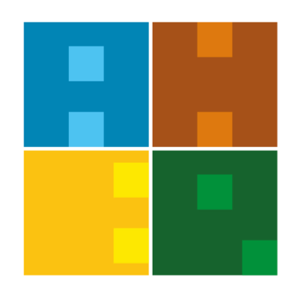 ÖN MUHASEBE TAHAKKUK VE TAHSİLAT İŞLEMLERİ İŞ AKIŞIBelge No:İA-İDM-004ÖN MUHASEBE TAHAKKUK VE TAHSİLAT İŞLEMLERİ İŞ AKIŞIİlk Yayın Tarihi:27.06.2019ÖN MUHASEBE TAHAKKUK VE TAHSİLAT İŞLEMLERİ İŞ AKIŞIGüncelleme Tarihi:ÖN MUHASEBE TAHAKKUK VE TAHSİLAT İŞLEMLERİ İŞ AKIŞIGüncelleme No:ÖN MUHASEBE TAHAKKUK VE TAHSİLAT İŞLEMLERİ İŞ AKIŞISayfa:1ÖN MUHASEBE TAHAKKUK VE TAHSİLAT İŞLEMLERİ İŞ AKIŞIToplam Sayfa:1İŞ AKIŞI ADIMLARISORUMLUİLGİLİ BELGELERMali İşler SorumlusuMütevelli Heyeti KararıMali İşler SorumlusuBanka Dekontları-Tahsilat MakbuzuMali İşler SorumlusuFaturaMali İşler SorumlusuÖğrenci İşleri SorumlusuFatura Aslı